Тема: Основные нормы законодательства Российской Федерации об охране труда.Изучить материал и составить конспект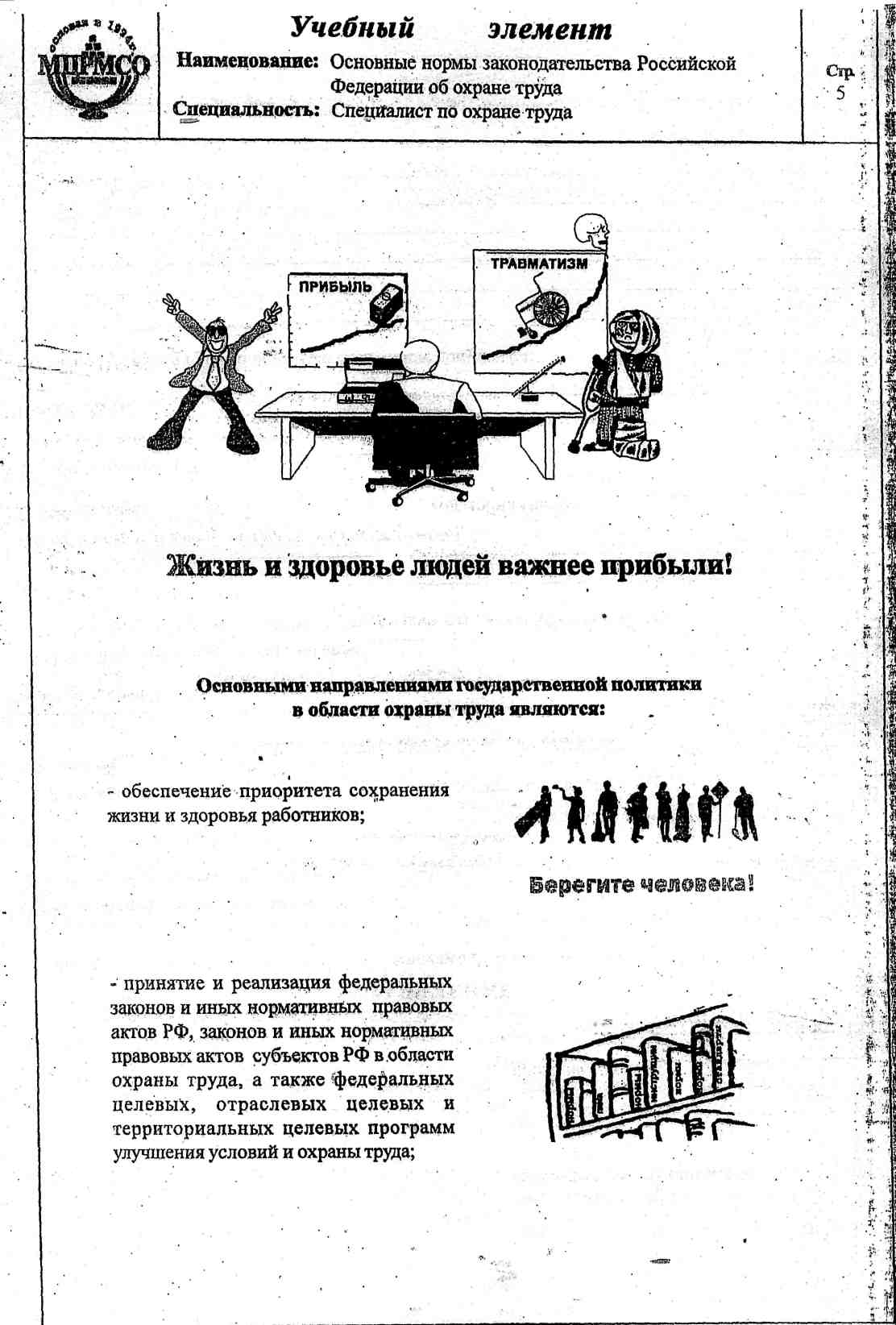 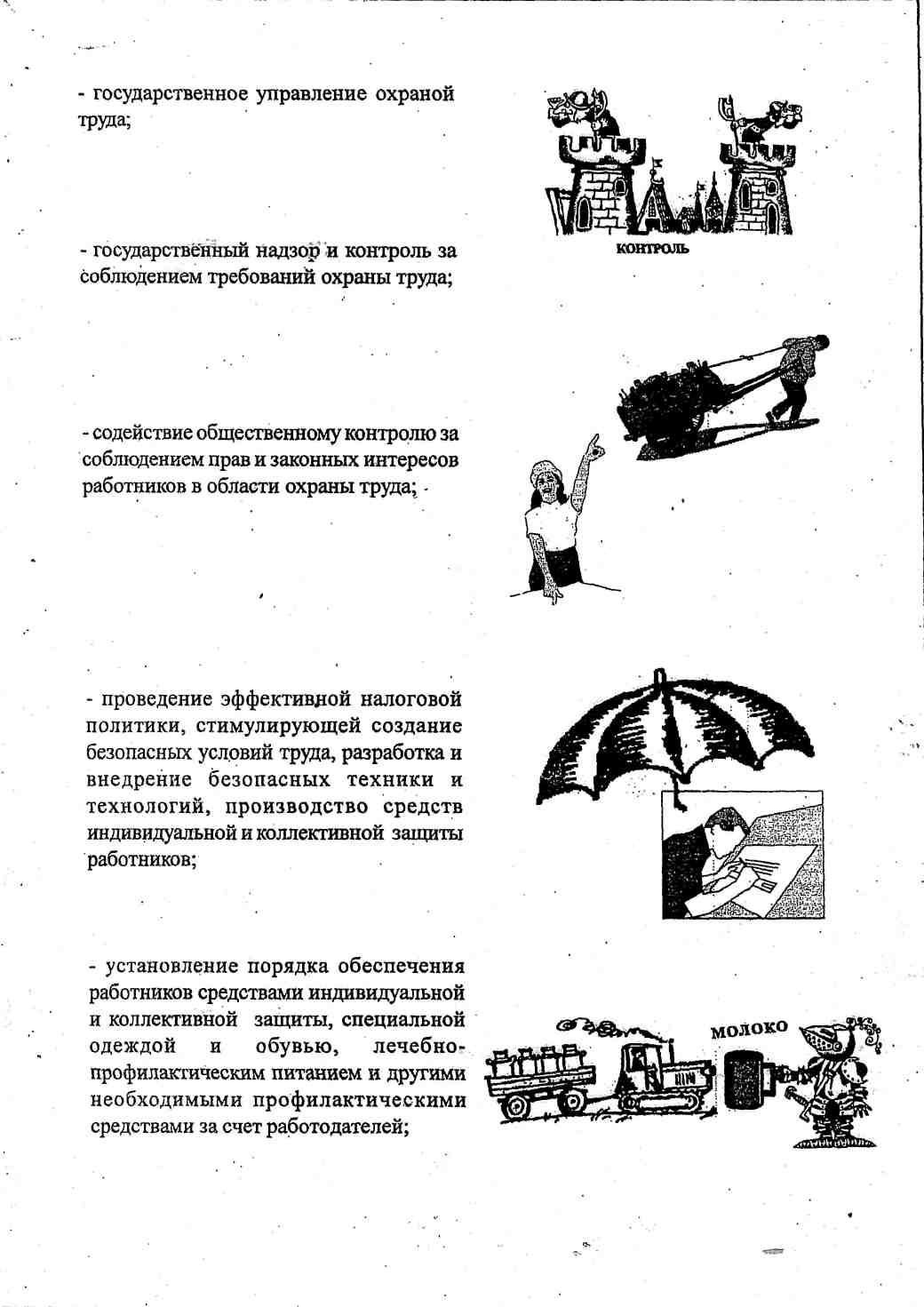 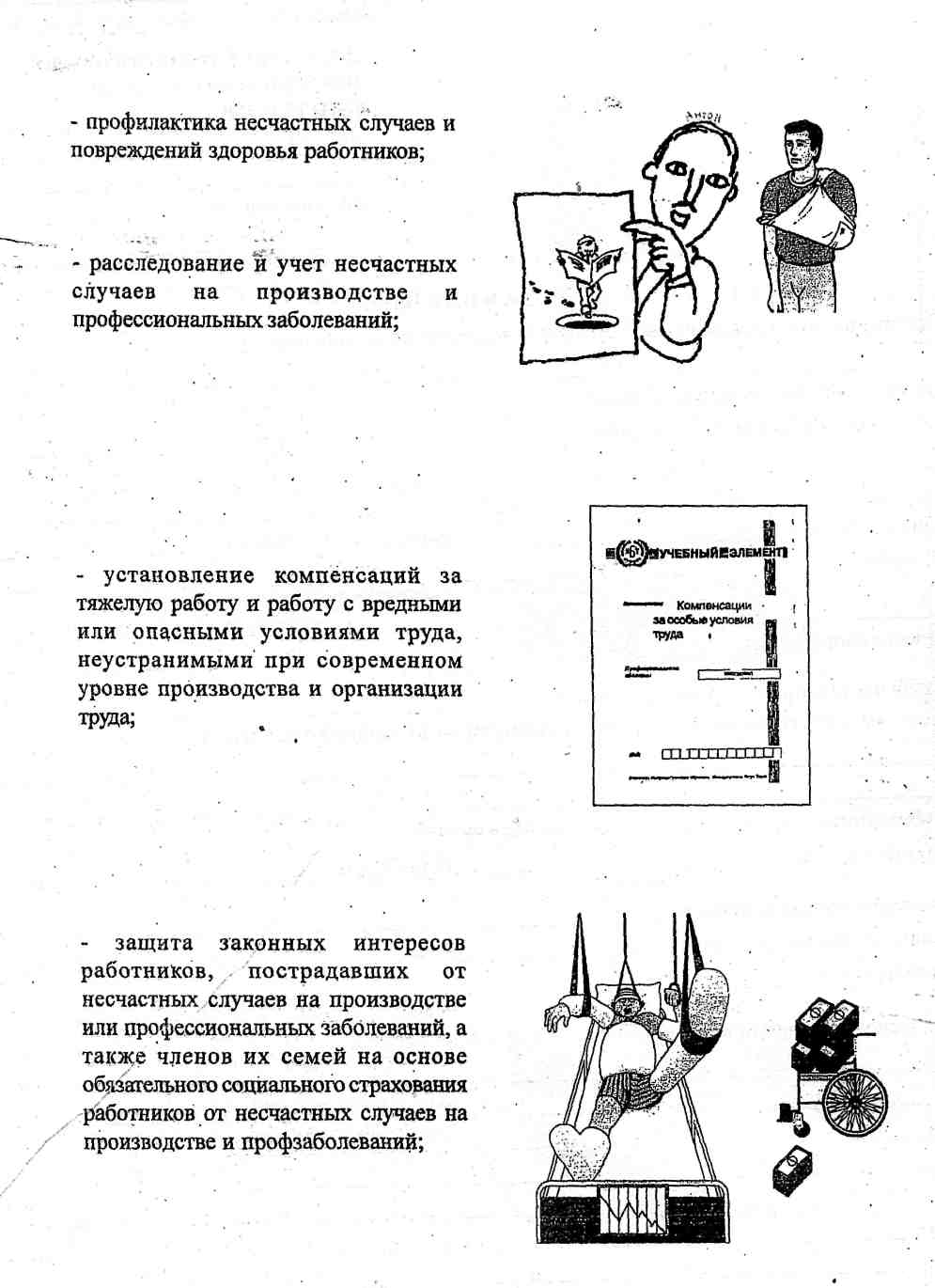 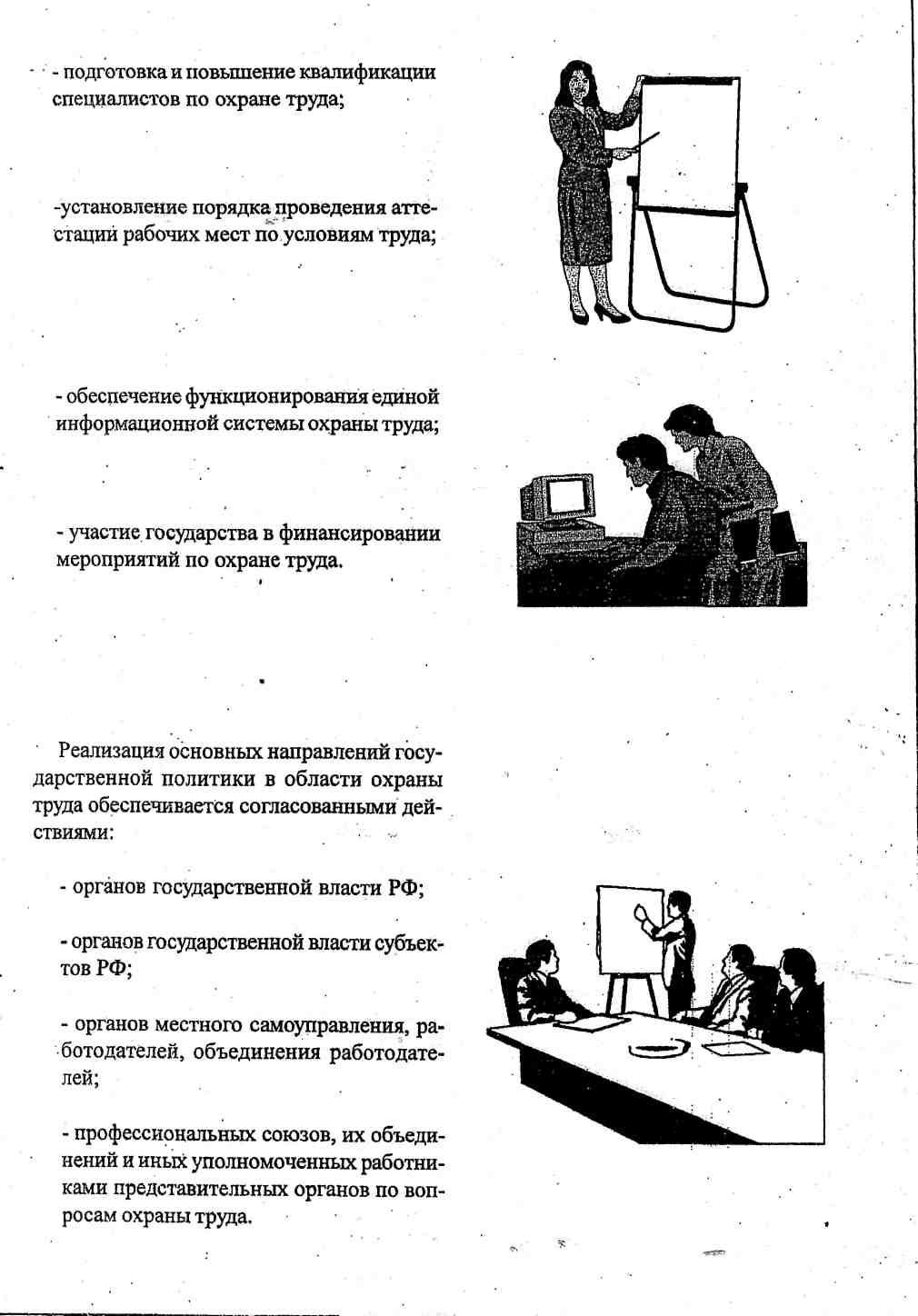 